PEDIDO DE INFORMAÇÕES nº 105/2018REQUEREMOS à Excelentíssima   desta ,  e    , cumpridas as  , seja encaminhado ao   Municipal de Jacareí o   de Informações acerca de “área verde” localizada na Avenida Joaquim Bernardino de Souza, na Vila Nova Aliança:Essa área verde pertence à Municipalidade?  Em caso negativo, a quem pertence a referida área verde? Em caso positivo, a administração tem algum projeto para o local?Encaminhamos fotos.Ao  de , subscrevemos. das , 06 de junho de 2018PAULINHO DO ESPORTEVereador – PSD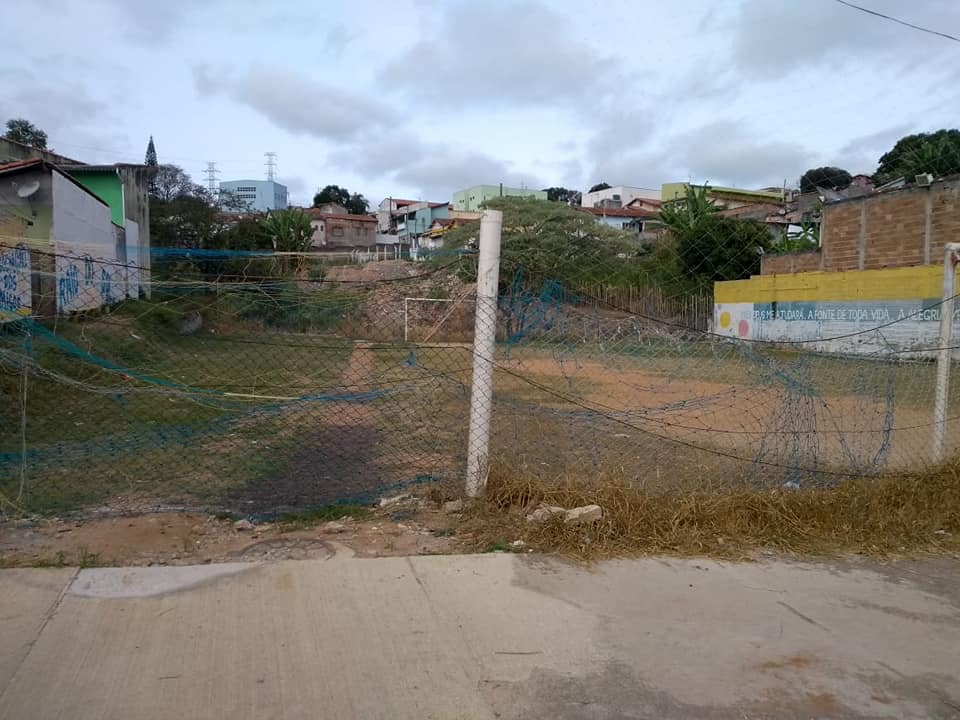 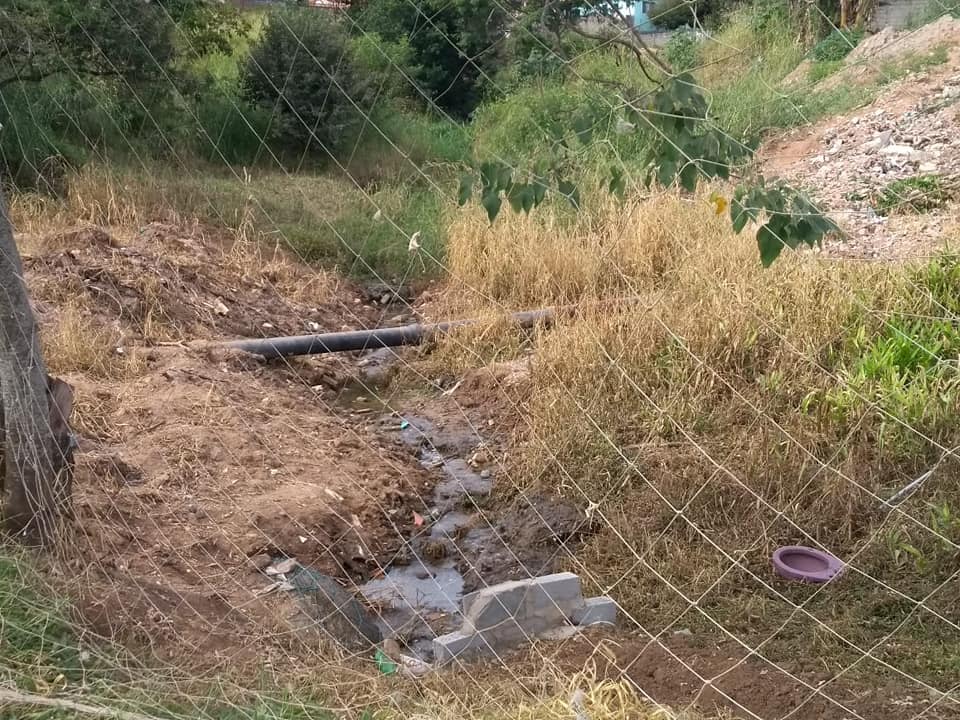 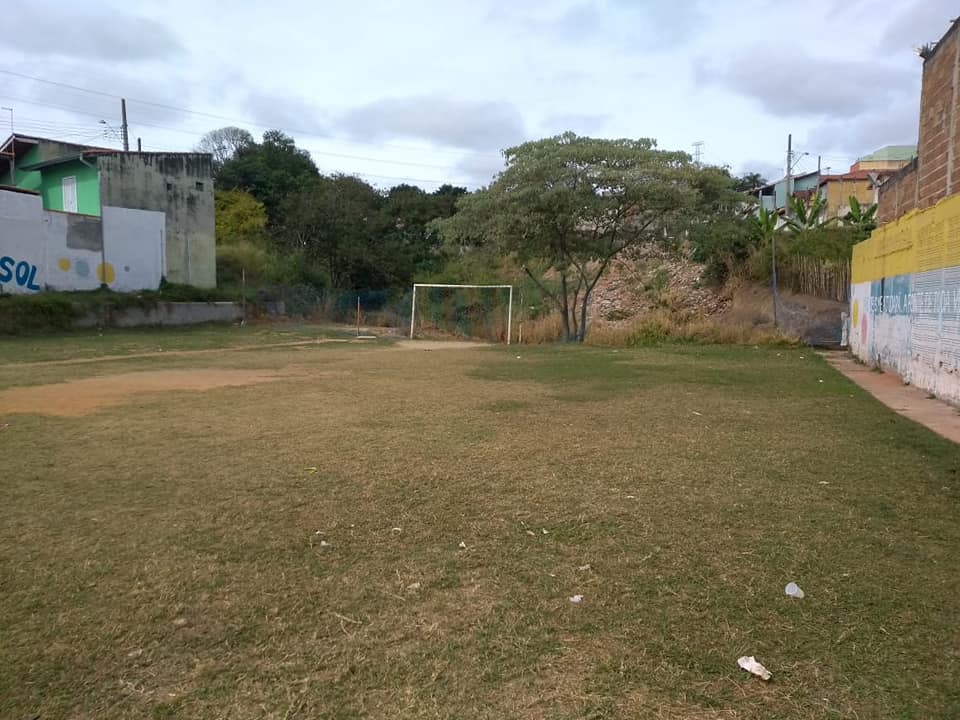 :Requer informações acerca de “área verde” localizada na Avenida Joaquim Bernardino de Souza, na Vila Nova Aliança.